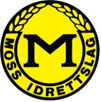 Resultater treningsstevne Ørejordet, Moss 23. september 2015 SleggeG15 – 4kgKevin Lysell	(00)				Fredrikstad IF	29,80J15 – 3kgSofie Skaftun (00)				Sarpsborg IL		35,09MS – 7,26kg1.	Renè Olsen (88)				Moss IL		41,23MV 65-69 – 5kg1.	Kjell Adamski (50)				Sarpsborg IL		40,72MV 80-84 – 3kg1.	Øivind Johansen (35)			Moss IL		22,86Resultater treningsstevne Melløs, Moss 23. september 2015Tresteg G13 (satssone)Didrik Grøm	 (02)				Fredrikstad IF	10,47  (+1,4)Lengde G13 (satssone)1.	Didrik Grøm	 (02)				Fredrikstad IF	5,05  (0,0)Lengde G141.	Andreas Unnerud (01)			Moss IL		3,90 (0,0)Lengde J131.	Tuva Jacobsen (02)			Moss IL		4,39  (0,0)Lengde J141.	Selma Strøm Jensen (01)			Moss IL		3,99  (0,0)Lengde J18/191.	Estelle Grønberg Maillet	(97)		Moss IL		4,83  (0,0)Spyd J13 – 400g1.	Tuva Jacobsen (02)			Moss IL		39,88Spyd G14 – 600g1.	Andreas Unnerud	(01)			Moss IL		24,30Spyd G15 – 600g	1.	Jens Ole Holfjord	(00)			Moss IL		23,35Spyd KS – 600g1.	Emilie Ingerø (95)				Halden IL		38,80	Spyd MS – 800g1.	Aleksander Skorpen (98)			Halden IL		60,382.	Truls Piiksi Røraas (93)			Moss IL		52,98Diskos J15 – 1kg1.	Sofie Skaftun (00)				Sarpsborg IL		25,68Diskos G15 – 1kg1.	Kevin Lysell	(00)				Fredrikstad IL	35,302.	Jens Ole Holfjord (00)			Moss IL		17,20Diskos MS – 2kg1.	Truls Piiksi Røraas	(93)			Moss IL		25,00Diskos MV 65 -69 – 1kg1.	Kjell Adamski (50)				Sarpsborg IL		45,36Diskos MV 70-74 – 1kg1.	Ole Kr. Skaug (43)				Moss IL		33,19Kule J13 – 2kg1.	Tuva Jacobsen (02)			Moss IL		10,65Kule J14 – 3kg1.	Selma Strøm Jensen (01)			Moss IL		6,37Kule G15 – 4kg1.	Kevin Lysell					Fredrikstad IF	11,30Kule MV 70-74 – 4kg1.	Ole Kr. Skaug				Moss IL		10,17